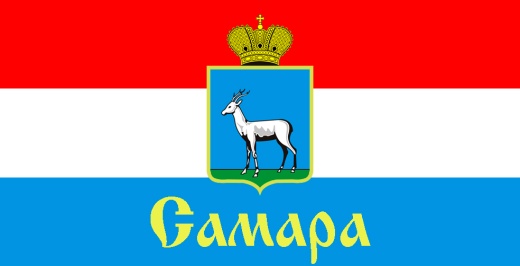 ПРОЕКТПРЕДСЕДАТЕЛЬ СОВЕТА ДЕПУТАТОВ ЖЕЛЕЗНОДОРОЖНОГО ВНУТРИГОРОДСКОГО РАЙОНА ГОРОДСКОГО ОКРУГА САМАРА443030, г. Самара, ул. Урицкого, 21, Тел.(846) 339-01-00ПОСТАНОВЛЕНИЕот «____» ________ 20__ г. № ___О внесении изменений в Положение «О порядке представления депутатом Совета депутатов Железнодорожного внутригородского района городского округа Самара сведений о доходах, расходах, об имуществе и обязательствах имущественного характера, размещения этих сведений на сайте и предоставления средствам массовой информации для опубликования», утвержденное Постановлением Председателя Совета депутатов Железнодорожного внутригородского района городского округа Самара от 12 февраля 2016 года № 1В соответствии с Федеральным законом от 25 декабря 2008 года 273-ФЗ «О противодействии коррупции», Федеральным законом от 31 июля 2020 года № 259-ФЗ «О цифровых финансовых активах, цифровой валюте и о внесении изменений в отдельные законодательные акты Российской Федерации, Указом Президента Российской Федерации от 23 июня 2014 года № 460 «Об утверждении формы справки о доходах, расходах, об имуществе и обязательствах имущественного характера и внесении изменений в некоторые акты Президента Российской Федерации», Указом Президента Российской Федерации от 10 декабря 2020 года № 778 «О некоторых мерах по реализации отдельных положений Федерального закона «О цифровых финансовых активах, цифровой валюте и о внесении изменений в отдельные законодательные акты Российской Федерации», «Законом Самарской области от 10 марта 2009 года № 23- ГД «О противодействии коррупции в Самарской области», Уставом Железнодорожного внутригородского района городского округа СамараПОСТАНОВЛЯЮ:1. Внести в Положение «О порядке представления депутатом Совета депутатов Железнодорожного внутригородского района городского округа Самара сведений о доходах, расходах, об имуществе и обязательствах имущественного характера, размещения этих сведений на сайте и предоставления средствам массовой информации для опубликования»,  утвержденное Постановлением Председателя Совета депутатов Железнодорожного внутригородского района городского округа Самара от 12 февраля 2016 года № 1 (в редакции Постановления Совета депутатов Железнодорожного внутригородского района городского округа Самара от 20.03.2020 № 2) (далее - Положение), следующие изменения:1.1. Пункт 2.1 Раздела II Положения изложить в следующей редакции:«2.1. Сведения о доходах и расходах представляются Губернатору Самарской области депутатом Совета депутатов Железнодорожного внутригородского района городского округа Самара по форме справки, утвержденной Указом Президента Российской Федерации от 23 июня 2014 года № 460 «Об утверждении формы справки о доходах, расходах, об имуществе и обязательствах имущественного характера и внесении изменений в некоторые акты Президента Российской Федерации» и заполненной с использованием специального программного обеспечения «Справки БК».».1.2. Подпункт «в» пункта 2.2 Раздела II Положения после слов «акций (долей участия, паев в уставных (складочных) капиталах организаций),» дополнить словами «цифровых финансовых активов, цифровой валюты,».1.3. Пункт 2.3 Раздела II Положения изложить в следующей редакции: «2.3. Справки о доходах и расходах представляются ежегодно, не позднее 31 марта года, следующего за отчетным.Сбор, направление Губернатору Самарской области, а также хранение справок о доходах и расходах осуществляется отделом муниципальной службы и кадров Администрации Железнодорожного внутригородского района городского округа Самара.».1.4. подпункт «г» пункта 3.2 Раздела III Положения после слов «акций (долей участия, паев в уставных (складочных) капиталах организаций), дополнить словами «цифровых финансовых активов, цифровой валюты,».2. Установить, что депутаты Совета депутатов Железнодорожного внутригородского района городского округа Самара вместе со сведениями, представленными по форме справки, утвержденной Указом Президента Российской Федерации от 23 июня 2014 года № 460 «Об утверждении формы справки о доходах, расходах, об имуществе и обязательствах имущественного характера и внесении изменений в некоторые акты Президента Российской Федерации», представляют уведомление о принадлежащих им, их супругам и несовершеннолетним детям цифровых финансовых активах, цифровых правах, включающих  одновременно цифровые финансовые активы и иные цифровые права, утилитарных цифровых правах и цифровой валюте (при их наличии) по форме согласно Приложению № 1 к Указу Президента Российской Федерации от 10 декабря 2020 года № 778 «О некоторых мерах по реализации отдельных положений Федерального закона «О цифровых финансовых активах, цифровой валюте и о внесении изменений в отдельные законодательные акты Российской Федерации».3. Официально опубликовать настоящее Постановление. 4. Настоящее Постановление вступает в силу со дня его официального опубликования.5. Контроль за исполнением настоящего Постановления оставляю за собой.Председатель Совета депутатов 							     Н.Л. Скобеев